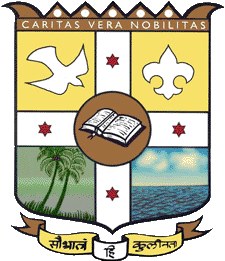 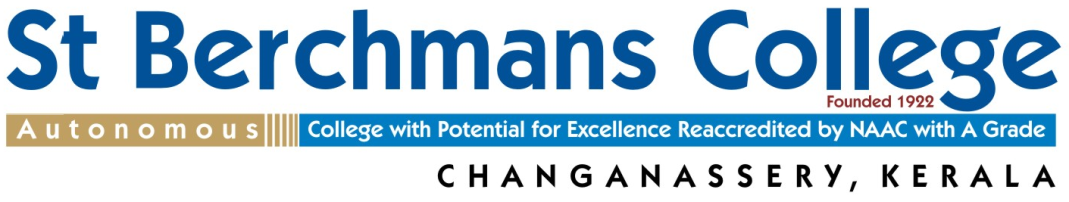 Affiliated to Mahatma Gandhi University, Kottayam, Kerala.Tel: +91 9447249214   Fax: 0481-2401472E-mail: berchmansaward@sbcollege.ac.in Web: www.sbcollege.ac.inAWARDED BY: 	ST BERCHMANS COLLEGE		 INSTITUTED BY: ALUMNI ASSOCIATION OFST BERCHMANS COLLEGE (AASBCO)KUWAIT CHAPTER, P B NO. 3986SAFAT-13039 STATE OF KUWAITUse separate sheets of paper for any further information.Support all your claims with relevant documentsPlease send your pro forma duly filled in to: THE SECRETARY, BERCHMANS AWARD COMMITTEEST BERCHMAS COLLEGE, CHANGANACHERRY, KOTTAYAM, KERALA-686101Last date for submission: 14 February 2022PRO FORMAPRO FORMAPRO FORMAPRO FORMAPRO FORMAPRO FORMAPRO FORMAPRO FORMAPRO FORMAPRO FORMAPRO FORMAPRO FORMAPRO FORMAName of the Teacher(in block letters)Name of the Teacher(in block letters)Name of the Teacher(in block letters)DesignationDesignationDesignationDepartment, College, UniversityDepartment, College, UniversityDepartment, College, UniversityGender, Marital StatusGender, Marital StatusGender, Marital StatusAge and Date of BirthAge and Date of BirthAge and Date of BirthEDUCATIONAL QUALIFICATIONSEDUCATIONAL QUALIFICATIONSEDUCATIONAL QUALIFICATIONSEDUCATIONAL QUALIFICATIONSEDUCATIONAL QUALIFICATIONSEDUCATIONAL QUALIFICATIONSEDUCATIONAL QUALIFICATIONSEDUCATIONAL QUALIFICATIONSEDUCATIONAL QUALIFICATIONSEDUCATIONAL QUALIFICATIONSEDUCATIONAL QUALIFICATIONSEDUCATIONAL QUALIFICATIONSEDUCATIONAL QUALIFICATIONSSl NoName of the CourseName of the CourseName of the CourseYear of PassingYear of PassingSubjectSubjectSubjectUniversityUniversityMarks (%)Rank1234567Date of entry into serviceDate of entry into serviceDate of entry into serviceDate of entry into serviceDate of entry into serviceDate of retirementDate of retirementDate of retirementDate of retirementDate of retirementTotal teaching experience in years/monthsTotal teaching experience in years/monthsTotal teaching experience in years/monthsTotal teaching experience in years/monthsTotal teaching experience in years/monthsSl NoSl NoNames of the Colleges served (including guest lectureship, FDP positions etc)Names of the Colleges served (including guest lectureship, FDP positions etc)Names of the Colleges served (including guest lectureship, FDP positions etc)Period of ServicePeriod of ServicePeriod of ServicePeriod of ServicePeriod of ServiceName of the UniversityName of the UniversityName of the University1122334455Official Address:Pincode:Official Address:Pincode:Official Address:Pincode:Official Address:Pincode:Official Address:Pincode:Official Address:Pincode:Official Address:Pincode:Official Address:Pincode:Home Address:Pincode:Home Address:Pincode:Home Address:Pincode:Home Address:Pincode:Home Address:Pincode:Phone No with STD Code:Phone No with STD Code:Phone No with STD Code:Phone No with STD Code:Phone No with STD Code:Phone No with STD Code:Phone No with STD Code:Phone No with STD Code:Mobile No:Mobile No:Mobile No:Mobile No:Mobile No:E-mail id:E-mail id:Academic achievements (after entry in service) Details of published books, Research papers, Major/Minor projects, Fellowships etcBest ten papers, Best five books/book chapters, Collaborations, Funds generated, Patents*Academic achievements (after entry in service) Details of published books, Research papers, Major/Minor projects, Fellowships etcBest ten papers, Best five books/book chapters, Collaborations, Funds generated, Patents*Academic achievements (after entry in service) Details of published books, Research papers, Major/Minor projects, Fellowships etcBest ten papers, Best five books/book chapters, Collaborations, Funds generated, Patents*Academic achievements (after entry in service) Details of published books, Research papers, Major/Minor projects, Fellowships etcBest ten papers, Best five books/book chapters, Collaborations, Funds generated, Patents*Academic achievements (after entry in service) Details of published books, Research papers, Major/Minor projects, Fellowships etcBest ten papers, Best five books/book chapters, Collaborations, Funds generated, Patents*Academic achievements (after entry in service) Details of published books, Research papers, Major/Minor projects, Fellowships etcBest ten papers, Best five books/book chapters, Collaborations, Funds generated, Patents*Academic achievements (after entry in service) Details of published books, Research papers, Major/Minor projects, Fellowships etcBest ten papers, Best five books/book chapters, Collaborations, Funds generated, Patents*Academic achievements (after entry in service) Details of published books, Research papers, Major/Minor projects, Fellowships etcBest ten papers, Best five books/book chapters, Collaborations, Funds generated, Patents*Academic achievements (after entry in service) Details of published books, Research papers, Major/Minor projects, Fellowships etcBest ten papers, Best five books/book chapters, Collaborations, Funds generated, Patents*Academic achievements (after entry in service) Details of published books, Research papers, Major/Minor projects, Fellowships etcBest ten papers, Best five books/book chapters, Collaborations, Funds generated, Patents*Academic achievements (after entry in service) Details of published books, Research papers, Major/Minor projects, Fellowships etcBest ten papers, Best five books/book chapters, Collaborations, Funds generated, Patents*Academic achievements (after entry in service) Details of published books, Research papers, Major/Minor projects, Fellowships etcBest ten papers, Best five books/book chapters, Collaborations, Funds generated, Patents*Academic achievements (after entry in service) Details of published books, Research papers, Major/Minor projects, Fellowships etcBest ten papers, Best five books/book chapters, Collaborations, Funds generated, Patents*Papers/Courses designed and introduced. Papers/Courses designed and introduced. Papers/Courses designed and introduced. Papers/Courses designed and introduced. Papers/Courses designed and introduced. Papers/Courses designed and introduced. Papers/Courses designed and introduced. Papers/Courses designed and introduced. Papers/Courses designed and introduced. Papers/Courses designed and introduced. Papers/Courses designed and introduced. Papers/Courses designed and introduced. Papers/Courses designed and introduced. Have you ever served any institution outside Kerala/India?If so, give details:Have you ever served any institution outside Kerala/India?If so, give details:Have you ever served any institution outside Kerala/India?If so, give details:Have you ever served any institution outside Kerala/India?If so, give details:Have you ever served any institution outside Kerala/India?If so, give details:Have you ever served any institution outside Kerala/India?If so, give details:Have you ever served any institution outside Kerala/India?If so, give details:Have you ever served any institution outside Kerala/India?If so, give details:Have you ever served any institution outside Kerala/India?If so, give details:Have you ever served any institution outside Kerala/India?If so, give details:Have you ever served any institution outside Kerala/India?If so, give details:Have you ever served any institution outside Kerala/India?If so, give details:Have you ever served any institution outside Kerala/India?If so, give details:What are the innovative methods you adopt in teaching, learning and evaluation?Give details:What are the innovative methods you adopt in teaching, learning and evaluation?Give details:What are the innovative methods you adopt in teaching, learning and evaluation?Give details:What are the innovative methods you adopt in teaching, learning and evaluation?Give details:What are the innovative methods you adopt in teaching, learning and evaluation?Give details:What are the innovative methods you adopt in teaching, learning and evaluation?Give details:What are the innovative methods you adopt in teaching, learning and evaluation?Give details:What are the innovative methods you adopt in teaching, learning and evaluation?Give details:What are the innovative methods you adopt in teaching, learning and evaluation?Give details:What are the innovative methods you adopt in teaching, learning and evaluation?Give details:What are the innovative methods you adopt in teaching, learning and evaluation?Give details:What are the innovative methods you adopt in teaching, learning and evaluation?Give details:What are the innovative methods you adopt in teaching, learning and evaluation?Give details:Do you serve as a Research Guide? If yes, give the details and no of Ph D and M.Phil Theses you have producedDo you serve as a Research Guide? If yes, give the details and no of Ph D and M.Phil Theses you have producedDo you serve as a Research Guide? If yes, give the details and no of Ph D and M.Phil Theses you have producedDo you serve as a Research Guide? If yes, give the details and no of Ph D and M.Phil Theses you have producedDo you serve as a Research Guide? If yes, give the details and no of Ph D and M.Phil Theses you have producedDo you serve as a Research Guide? If yes, give the details and no of Ph D and M.Phil Theses you have producedDo you serve as a Research Guide? If yes, give the details and no of Ph D and M.Phil Theses you have producedDo you serve as a Research Guide? If yes, give the details and no of Ph D and M.Phil Theses you have producedDo you serve as a Research Guide? If yes, give the details and no of Ph D and M.Phil Theses you have producedDo you serve as a Research Guide? If yes, give the details and no of Ph D and M.Phil Theses you have producedDo you serve as a Research Guide? If yes, give the details and no of Ph D and M.Phil Theses you have producedDo you serve as a Research Guide? If yes, give the details and no of Ph D and M.Phil Theses you have producedDo you serve as a Research Guide? If yes, give the details and no of Ph D and M.Phil Theses you have producedHave you served in the following capacities? If yes, please indicate the periods of service and other relevant details.Have you served in the following capacities? If yes, please indicate the periods of service and other relevant details.Have you served in the following capacities? If yes, please indicate the periods of service and other relevant details.Have you served in the following capacities? If yes, please indicate the periods of service and other relevant details.Have you served in the following capacities? If yes, please indicate the periods of service and other relevant details.Have you served in the following capacities? If yes, please indicate the periods of service and other relevant details.Have you served in the following capacities? If yes, please indicate the periods of service and other relevant details.Have you served in the following capacities? If yes, please indicate the periods of service and other relevant details.Have you served in the following capacities? If yes, please indicate the periods of service and other relevant details.Have you served in the following capacities? If yes, please indicate the periods of service and other relevant details.Have you served in the following capacities? If yes, please indicate the periods of service and other relevant details.Have you served in the following capacities? If yes, please indicate the periods of service and other relevant details.Have you served in the following capacities? If yes, please indicate the periods of service and other relevant details.College Union AdvisorCollege Union AdvisorCollege Union AdvisorCollege Union AdvisorCollege Union AdvisorCollege Union AdvisorCollege Union AdvisorCollege Arts Club Advisor/PresidentCollege Arts Club Advisor/PresidentCollege Arts Club Advisor/PresidentCollege Arts Club Advisor/PresidentCollege Arts Club Advisor/PresidentCollege Arts Club Advisor/PresidentCollege Arts Club Advisor/PresidentChief Editor, College MagazineChief Editor, College MagazineChief Editor, College MagazineChief Editor, College MagazineChief Editor, College MagazineChief Editor, College MagazineChief Editor, College MagazineAsst. Supdt. of College ExaminationsAsst. Supdt. of College ExaminationsAsst. Supdt. of College ExaminationsAsst. Supdt. of College ExaminationsAsst. Supdt. of College ExaminationsAsst. Supdt. of College ExaminationsAsst. Supdt. of College ExaminationsReturning Officer, College Union ElectionReturning Officer, College Union ElectionReturning Officer, College Union ElectionReturning Officer, College Union ElectionReturning Officer, College Union ElectionReturning Officer, College Union ElectionReturning Officer, College Union ElectionProgramme Officer, National Service SchemeProgramme Officer, National Service SchemeProgramme Officer, National Service SchemeProgramme Officer, National Service SchemeProgramme Officer, National Service SchemeProgramme Officer, National Service SchemeProgramme Officer, National Service SchemeCommanding Officer, NCCCommanding Officer, NCCCommanding Officer, NCCCommanding Officer, NCCCommanding Officer, NCCCommanding Officer, NCCCommanding Officer, NCCIn Charge of Guidance and CounsellingIn Charge of Guidance and CounsellingIn Charge of Guidance and CounsellingIn Charge of Guidance and CounsellingIn Charge of Guidance and CounsellingIn Charge of Guidance and CounsellingIn Charge of Guidance and CounsellingDirector of various Clubs, Associations etcDirector of various Clubs, Associations etcDirector of various Clubs, Associations etcDirector of various Clubs, Associations etcDirector of various Clubs, Associations etcDirector of various Clubs, Associations etcDirector of various Clubs, Associations etcPresident/Secretary, Staff AssociationPresident/Secretary, Staff AssociationPresident/Secretary, Staff AssociationPresident/Secretary, Staff AssociationPresident/Secretary, Staff AssociationPresident/Secretary, Staff AssociationPresident/Secretary, Staff AssociationMember, College Staff CouncilMember, College Staff CouncilMember, College Staff CouncilMember, College Staff CouncilMember, College Staff CouncilMember, College Staff CouncilMember, College Staff CouncilMember, College Governing CouncilMember, College Governing CouncilMember, College Governing CouncilMember, College Governing CouncilMember, College Governing CouncilMember, College Governing CouncilMember, College Governing CouncilRole in College Sports and Games, Specify:Role in College Sports and Games, Specify:Role in College Sports and Games, Specify:Role in College Sports and Games, Specify:Role in College Sports and Games, Specify:Role in College Sports and Games, Specify:Role in College Sports and Games, Specify:Role in spiritual activitiesRole in spiritual activitiesRole in spiritual activitiesRole in spiritual activitiesRole in spiritual activitiesRole in spiritual activitiesRole in spiritual activitiesAny other serviceAny other serviceAny other serviceAny other serviceAny other serviceAny other serviceAny other servicePlease give details of your significant contributions in any of the above mentioned areas:Please give details of your significant contributions in any of the above mentioned areas:Please give details of your significant contributions in any of the above mentioned areas:Please give details of your significant contributions in any of the above mentioned areas:Please give details of your significant contributions in any of the above mentioned areas:Please give details of your significant contributions in any of the above mentioned areas:Please give details of your significant contributions in any of the above mentioned areas:Please give details of your significant contributions in any of the above mentioned areas:Please give details of your significant contributions in any of the above mentioned areas:Please give details of your significant contributions in any of the above mentioned areas:Please give details of your significant contributions in any of the above mentioned areas:Please give details of your significant contributions in any of the above mentioned areas:Please give details of your significant contributions in any of the above mentioned areas:Have you conducted remedial programme for weak students and/or enrichment programme for advanced learners?  Give details:Have you conducted remedial programme for weak students and/or enrichment programme for advanced learners?  Give details:Have you conducted remedial programme for weak students and/or enrichment programme for advanced learners?  Give details:Have you conducted remedial programme for weak students and/or enrichment programme for advanced learners?  Give details:Have you conducted remedial programme for weak students and/or enrichment programme for advanced learners?  Give details:Have you conducted remedial programme for weak students and/or enrichment programme for advanced learners?  Give details:Have you conducted remedial programme for weak students and/or enrichment programme for advanced learners?  Give details:Have you conducted remedial programme for weak students and/or enrichment programme for advanced learners?  Give details:Have you conducted remedial programme for weak students and/or enrichment programme for advanced learners?  Give details:Have you conducted remedial programme for weak students and/or enrichment programme for advanced learners?  Give details:Have you conducted remedial programme for weak students and/or enrichment programme for advanced learners?  Give details:Have you conducted remedial programme for weak students and/or enrichment programme for advanced learners?  Give details:Have you conducted remedial programme for weak students and/or enrichment programme for advanced learners?  Give details:Positions holding/held outside the Campus (include memberships in professional bodies/organisations)Positions holding/held outside the Campus (include memberships in professional bodies/organisations)Positions holding/held outside the Campus (include memberships in professional bodies/organisations)Positions holding/held outside the Campus (include memberships in professional bodies/organisations)Positions holding/held outside the Campus (include memberships in professional bodies/organisations)Positions holding/held outside the Campus (include memberships in professional bodies/organisations)Positions holding/held outside the Campus (include memberships in professional bodies/organisations)Positions holding/held outside the Campus (include memberships in professional bodies/organisations)Positions holding/held outside the Campus (include memberships in professional bodies/organisations)Positions holding/held outside the Campus (include memberships in professional bodies/organisations)Positions holding/held outside the Campus (include memberships in professional bodies/organisations)Positions holding/held outside the Campus (include memberships in professional bodies/organisations)Positions holding/held outside the Campus (include memberships in professional bodies/organisations)Have you been a member of University statutory bodies? Give details:Have you been a member of University statutory bodies? Give details:Have you been a member of University statutory bodies? Give details:Have you been a member of University statutory bodies? Give details:Have you been a member of University statutory bodies? Give details:Have you been a member of University statutory bodies? Give details:Have you been a member of University statutory bodies? Give details:Have you been a member of University statutory bodies? Give details:Have you been a member of University statutory bodies? Give details:Have you been a member of University statutory bodies? Give details:Have you been a member of University statutory bodies? Give details:Have you been a member of University statutory bodies? Give details:Have you been a member of University statutory bodies? Give details:Have you served as a Resource person in Workshops, Seminars, Refresher Courses etc? Give details:Have you served as a Resource person in Workshops, Seminars, Refresher Courses etc? Give details:Have you served as a Resource person in Workshops, Seminars, Refresher Courses etc? Give details:Have you served as a Resource person in Workshops, Seminars, Refresher Courses etc? Give details:Have you served as a Resource person in Workshops, Seminars, Refresher Courses etc? Give details:Have you served as a Resource person in Workshops, Seminars, Refresher Courses etc? Give details:Have you served as a Resource person in Workshops, Seminars, Refresher Courses etc? Give details:Have you served as a Resource person in Workshops, Seminars, Refresher Courses etc? Give details:Have you served as a Resource person in Workshops, Seminars, Refresher Courses etc? Give details:Have you served as a Resource person in Workshops, Seminars, Refresher Courses etc? Give details:Have you served as a Resource person in Workshops, Seminars, Refresher Courses etc? Give details:Have you served as a Resource person in Workshops, Seminars, Refresher Courses etc? Give details:Have you served as a Resource person in Workshops, Seminars, Refresher Courses etc? Give details:Have you written any articles in Newspapers or Periodicals? Give details:Have you written any articles in Newspapers or Periodicals? Give details:Have you written any articles in Newspapers or Periodicals? Give details:Have you written any articles in Newspapers or Periodicals? Give details:Have you written any articles in Newspapers or Periodicals? Give details:Have you written any articles in Newspapers or Periodicals? Give details:Have you written any articles in Newspapers or Periodicals? Give details:Have you written any articles in Newspapers or Periodicals? Give details:Have you written any articles in Newspapers or Periodicals? Give details:Have you written any articles in Newspapers or Periodicals? Give details:Have you written any articles in Newspapers or Periodicals? Give details:Have you written any articles in Newspapers or Periodicals? Give details:Have you written any articles in Newspapers or Periodicals? Give details:Present details of Membership in editorial boards of academic journals and/or details of work done as a reviewer for academic journals.  Present details of Membership in editorial boards of academic journals and/or details of work done as a reviewer for academic journals.  Present details of Membership in editorial boards of academic journals and/or details of work done as a reviewer for academic journals.  Present details of Membership in editorial boards of academic journals and/or details of work done as a reviewer for academic journals.  Present details of Membership in editorial boards of academic journals and/or details of work done as a reviewer for academic journals.  Present details of Membership in editorial boards of academic journals and/or details of work done as a reviewer for academic journals.  Present details of Membership in editorial boards of academic journals and/or details of work done as a reviewer for academic journals.  Present details of Membership in editorial boards of academic journals and/or details of work done as a reviewer for academic journals.  Present details of Membership in editorial boards of academic journals and/or details of work done as a reviewer for academic journals.  Present details of Membership in editorial boards of academic journals and/or details of work done as a reviewer for academic journals.  Present details of Membership in editorial boards of academic journals and/or details of work done as a reviewer for academic journals.  Present details of Membership in editorial boards of academic journals and/or details of work done as a reviewer for academic journals.  Present details of Membership in editorial boards of academic journals and/or details of work done as a reviewer for academic journals.  Have you received any Fellowships or Awards before? Give details:Have you received any Fellowships or Awards before? Give details:Have you received any Fellowships or Awards before? Give details:Have you received any Fellowships or Awards before? Give details:Have you received any Fellowships or Awards before? Give details:Have you received any Fellowships or Awards before? Give details:Have you received any Fellowships or Awards before? Give details:Have you received any Fellowships or Awards before? Give details:Have you received any Fellowships or Awards before? Give details:Have you received any Fellowships or Awards before? Give details:Have you received any Fellowships or Awards before? Give details:Have you received any Fellowships or Awards before? Give details:Have you received any Fellowships or Awards before? Give details:Detaiils of training programmes/ workshops/ conferences/ seminars organized at the State, National and/or International level Detaiils of training programmes/ workshops/ conferences/ seminars organized at the State, National and/or International level Detaiils of training programmes/ workshops/ conferences/ seminars organized at the State, National and/or International level Detaiils of training programmes/ workshops/ conferences/ seminars organized at the State, National and/or International level Detaiils of training programmes/ workshops/ conferences/ seminars organized at the State, National and/or International level Detaiils of training programmes/ workshops/ conferences/ seminars organized at the State, National and/or International level Detaiils of training programmes/ workshops/ conferences/ seminars organized at the State, National and/or International level Detaiils of training programmes/ workshops/ conferences/ seminars organized at the State, National and/or International level Detaiils of training programmes/ workshops/ conferences/ seminars organized at the State, National and/or International level Detaiils of training programmes/ workshops/ conferences/ seminars organized at the State, National and/or International level Detaiils of training programmes/ workshops/ conferences/ seminars organized at the State, National and/or International level Detaiils of training programmes/ workshops/ conferences/ seminars organized at the State, National and/or International level Detaiils of training programmes/ workshops/ conferences/ seminars organized at the State, National and/or International level Details of  involvement in Community Development Activities (Community Outreach Programmes, Extension Activities etc) Details of  involvement in Community Development Activities (Community Outreach Programmes, Extension Activities etc) Details of  involvement in Community Development Activities (Community Outreach Programmes, Extension Activities etc) Details of  involvement in Community Development Activities (Community Outreach Programmes, Extension Activities etc) Details of  involvement in Community Development Activities (Community Outreach Programmes, Extension Activities etc) Details of  involvement in Community Development Activities (Community Outreach Programmes, Extension Activities etc) Details of  involvement in Community Development Activities (Community Outreach Programmes, Extension Activities etc) Details of  involvement in Community Development Activities (Community Outreach Programmes, Extension Activities etc) Details of  involvement in Community Development Activities (Community Outreach Programmes, Extension Activities etc) Details of  involvement in Community Development Activities (Community Outreach Programmes, Extension Activities etc) Details of  involvement in Community Development Activities (Community Outreach Programmes, Extension Activities etc) Details of  involvement in Community Development Activities (Community Outreach Programmes, Extension Activities etc) Details of  involvement in Community Development Activities (Community Outreach Programmes, Extension Activities etc) Any other relevant information.Any other relevant information.Any other relevant information.Any other relevant information.Any other relevant information.Any other relevant information.Any other relevant information.Any other relevant information.Any other relevant information.Any other relevant information.Any other relevant information.Any other relevant information.Any other relevant information.I attest that all the records and details furnished above are true Date:………………………………                                                                           Signature:I attest that all the records and details furnished above are true Date:………………………………                                                                           Signature:I attest that all the records and details furnished above are true Date:………………………………                                                                           Signature:I attest that all the records and details furnished above are true Date:………………………………                                                                           Signature:I attest that all the records and details furnished above are true Date:………………………………                                                                           Signature:I attest that all the records and details furnished above are true Date:………………………………                                                                           Signature:I attest that all the records and details furnished above are true Date:………………………………                                                                           Signature:I attest that all the records and details furnished above are true Date:………………………………                                                                           Signature:I attest that all the records and details furnished above are true Date:………………………………                                                                           Signature:I attest that all the records and details furnished above are true Date:………………………………                                                                           Signature:I attest that all the records and details furnished above are true Date:………………………………                                                                           Signature:I attest that all the records and details furnished above are true Date:………………………………                                                                           Signature:I attest that all the records and details furnished above are true Date:………………………………                                                                           Signature: Principal’s recommendation: Principal’s recommendation: Principal’s recommendation: Principal’s recommendation: Principal’s recommendation: Principal’s recommendation: Principal’s recommendation: Principal’s recommendation: Principal’s recommendation: Principal’s recommendation: Principal’s recommendation: Principal’s recommendation: Principal’s recommendation:College seal:College seal:College seal:College seal:College seal:College seal:College seal:College seal:College seal:College seal:College seal:College seal:College seal:FOR OFFICE USE ONLYFOR OFFICE USE ONLYDate of receiving the ProformaDetails of ScreeningRemarks